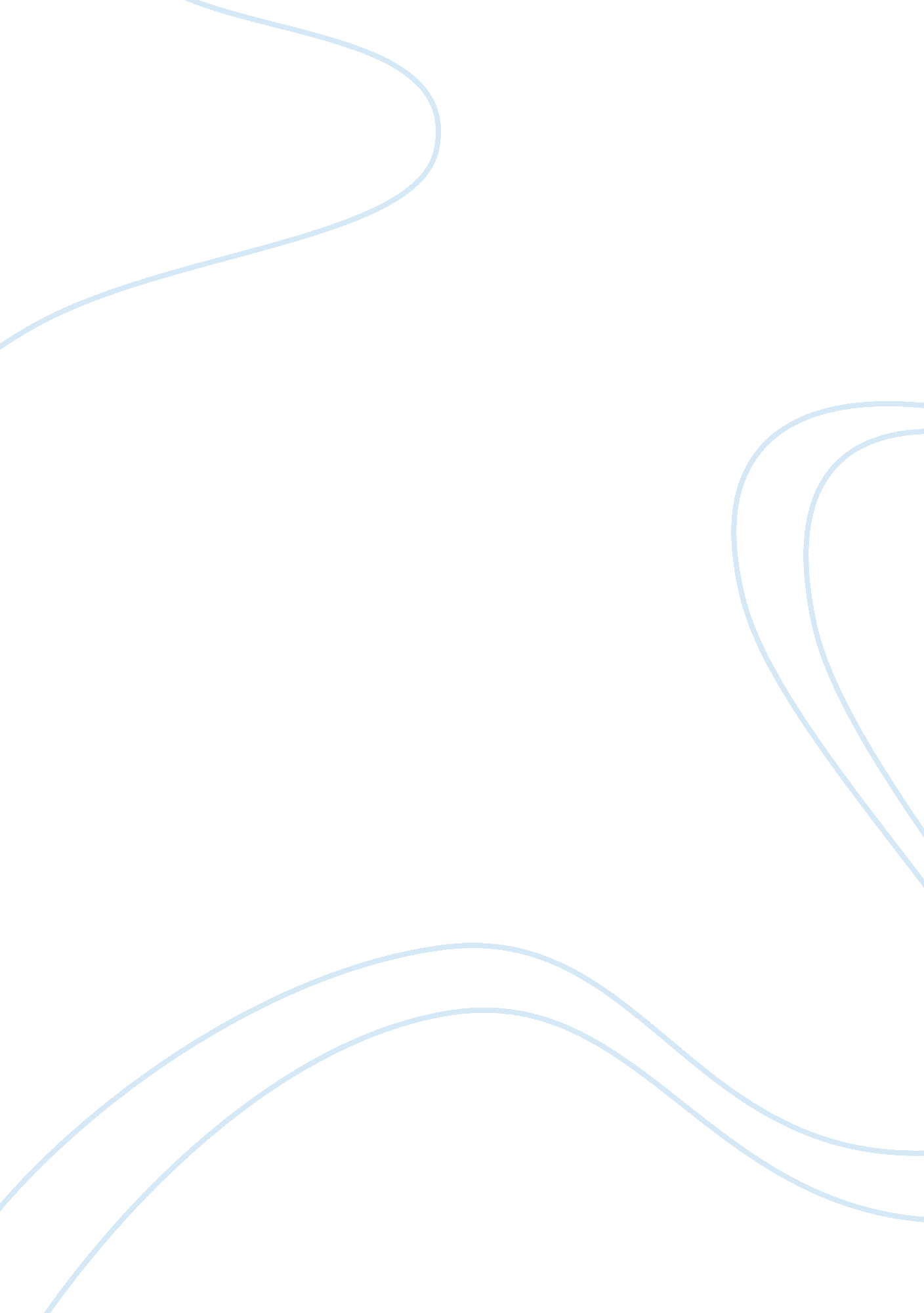 Globalization engineering and creativityEngineering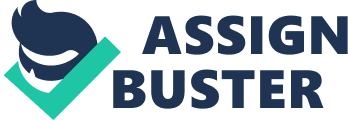 In my view, regulatory measures should be put in place to address the increasing debate on socio-economic differences that have not to be incorporated into mechanical engineers work policy (Reader, 2006). Taking the case of the United States with superior engineering curriculum, the trainees and graduates exhibit high techniques. However, when it comes to foreign assignments, the disregard on local culture and political ideologies present a significant challenge. In essence, engineers from developed economies with high skills are assigned in different countries where they tend to get higher pay and exploit the local workforce. Besides, there is a problem of cultural differences which necessitates the introduction of multicultural tolerance among the engineers. 
Another critical issue is an increasing trend of common language adoption by engineering firms. This leads to the exclusion of non-native speakers in decision-making sessions with significant isolation of local community interests while executing construction projects (Reader, 2006). I also believe that communication skills have evidently been overlooked while training mechanical engineers. Apart from the course-specific report writing, concepts of intrapersonal and interpersonal skills have significantly shown poor results among several Engineers. This poses even a greater performance challenge both locally and internationally as this group of professionals strive to reconcile formal work procedures and interaction with the society from the social aspect. 
It is imperative that drastic measures are taken to initiate reforms on ethical codes and general mechanical engineering work policies. This should be done with the globalization view to capture the divergent skills and cultural affiliation of various engineers. 